Coursework Planning Form: Faculty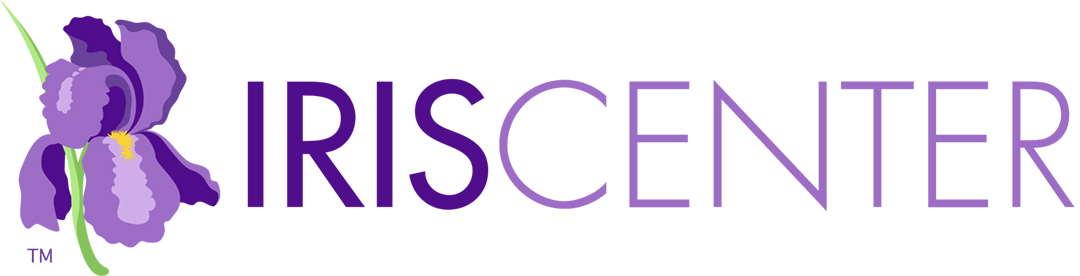 Program-Wide Use Example: Severe DisabilitiesFollowing is an example of how to coordinate the use of IRIS resources across a program and courses. In the first column, the number and name for each is listed. Under each resource type, the resource(s) that will be used in each course are listed. Note that there is no overlap in resources across programs. Additionally, note that there is not an overload of IRIS resources across courses offered in the same semester. 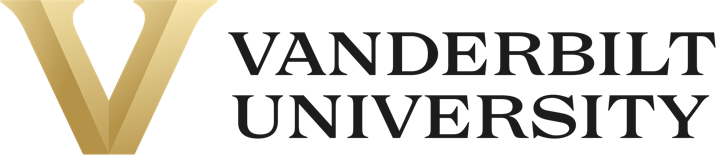 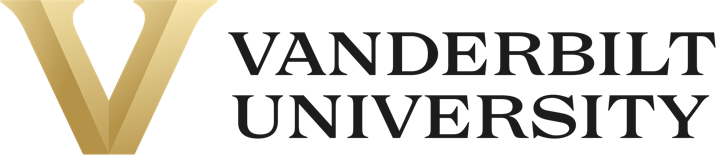 The contents of this document were developed under a grant from the U.S. Department of Education, H325E220001. However, those contents do not necessarily represent the policy of the U.S. Department of Education, and you should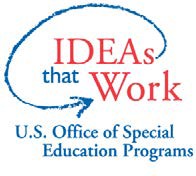 not assume endorsement by the Federal Government. Project Officer, Sarah Allen. 3.28.24Program Area: Severe DisabilitiesProgram Area: Severe DisabilitiesProgram Area: Severe DisabilitiesProgram Area: Severe DisabilitiesProgram Area: Severe DisabilitiesProgram Area: Severe DisabilitiesProgram Area: Severe DisabilitiesProgram Area: Severe DisabilitiesCourseModulesCase StudiesInformation BriefsFundamental Skill SheetsActivitiesInterviewsVideo VignettesSPEDS 3330 Characteristics Autism Spectrum Disorder (Part 1): An Overview for EducatorsAutism Spectrum Disorder (Part 2): Evidence-Based PracticesAutism Spectrum DisordersDebunking Myths about Inclusive Education for Students with the Most Significant Cognitive DisabilitiesStrategies for Working with Students with Autism Spectrum DisorderSPEDS 3312 Transition Secondary Transition: Helping Students with Disabilities Plan for Post-High School SettingsSecondary Transition: Interagency Collaboration
Secondary Transition: Student-Centered Transition PlanningEngaging Parents in Conversations about College-Based Transition ServicesIndividualized Education Program (IEP) Meeting Checklist for Teachers of Transition-Age StudentsUnderstanding the Differences between High School and CollegeTransition: Helping Students Explore Vocational ChoicesStudent-Centered Transition PlanningSPED 7400 BehaviorAddressing Challenging Behaviors (Part 1, Elementary): Understanding the Acting-Out CycleOR Addressing Challenging Behaviors (Part 1, Secondary): Understanding the Acting-Out CycleAddressing Challenging Behaviors (Part 2, Elementary): Behavioral StrategiesOR Addressing Challenging Behaviors (Part 2, Secondary): Behavioral StrategiesDefining BehaviorMeasuring BehaviorStrategies for De-Escalating Student Behavior in the ClassroomStrategies for Setting Data-Driven Behavioral Individualized Education Program GoalsUnderstanding Behavior as Communication: A Teacher’s GuideBehavior Assessment: Conduct an A-B-C AnalysisBehavior Assessment: Duration and Latency RecordingBehavior Assessment: Frequency and Interval RecordingReinforcement: Positive versus NegativeA Summary of Functional Behavioral Analysis (FBA)SPED 7000 CollaborationIEPs: Developing High-Quality Individualized Education ProgramsFamily Engagement: Collaborating with Families of Students with DisabilitiesLeast Restrictive Environment (LRE)Considerations for IEP DevelopmentPre-Student Teaching & Student TeachingInclusion of Students with Significant Cognitive Disabilities: Supports in the General Education ClassroomEstablishing Classroom Norms and ExpectationsActive SupervisionBehavior-Specific PraiseChoice MakingHigh-Probability RequestsProximity ControlFamily Engagement: Involving All FamiliesFamily Engagement: Opportunities for InvolvementWorking with Children from High-Poverty Backgrounds